１　内航海運の現況（1）内航海運登録事業者数等　　　　管内の内航海運事業者数は、第１図のとおりである。第１図　管内の内航海運事業者数の推移（各年度末現在）（2）法人・個人別事業者数　     　  管内の法人・個人別の登録事業者数は、第１表のとおりである。第１表　法人・個人別登録事業者数（各年度末現在）  　（　　）は個人事業者数で内数（3）船種・船型別船腹量及び隻数　  令和４年度末の管内の所有船舶の船種・船型別船腹量及び隻数は第２表のとおりである。 第２表　船種・船型別船腹量及び隻数　（令和５年３月末現在）　　（4）自家用船舶使用届出状況（100総トン以上）管内の自家用船舶の使用届出状況は、第２図のとおりである。第２図　管内の自家用船舶使用届出状況 （各年度末現在） （5) 内航海運業地区別登録事業者分布状況管内の内航海運業地区別登録事業者分布状況は、第３図のとおりである。第３図　管内の内航海運業地区別登録事業者分布状況（令和５年３月末現在）２　貨物利用運送事業の現況     管内の貨物利用運送事業者数は、第４図のとおりである。（ただし、内航運送及び外航運送に係る第一種貨物利用運送事業者に限る。）第４図　管内の貨物利用運送事業者数の推移（各年度末現在） ３　港湾運送事業の現況港湾運送事業者数・許可数　管内の指定港湾各地における許可数及び店社数（事業者数）等の推移は第５図から第７図のとおりである。第５図　管内の港湾運送事業者の許可数及び店社数の推移　　（各年６月１日現在）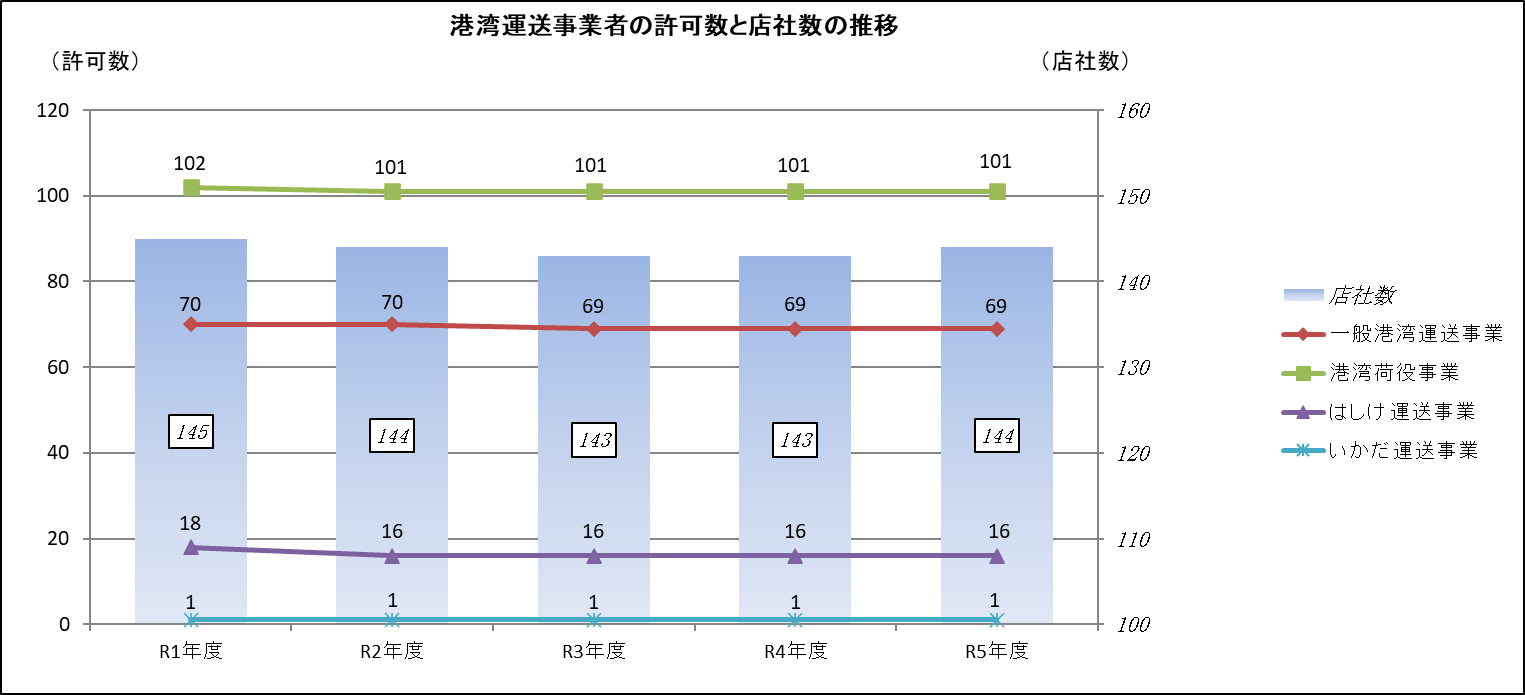 第６図　管内の検数・鑑定・検量事業者の店社数と許可数の推移　　（各年６月１日現在）                                 注．検数・鑑定・検量事業については全国一律許可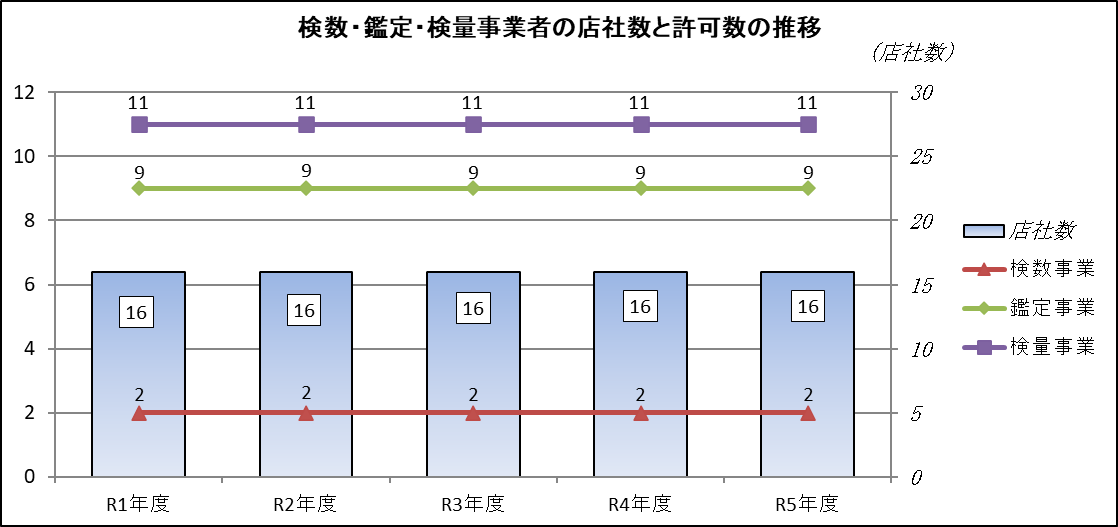 第７図　管内の港湾運送関連事業者の店社数と届出数の推移　　（各年６月１日現在）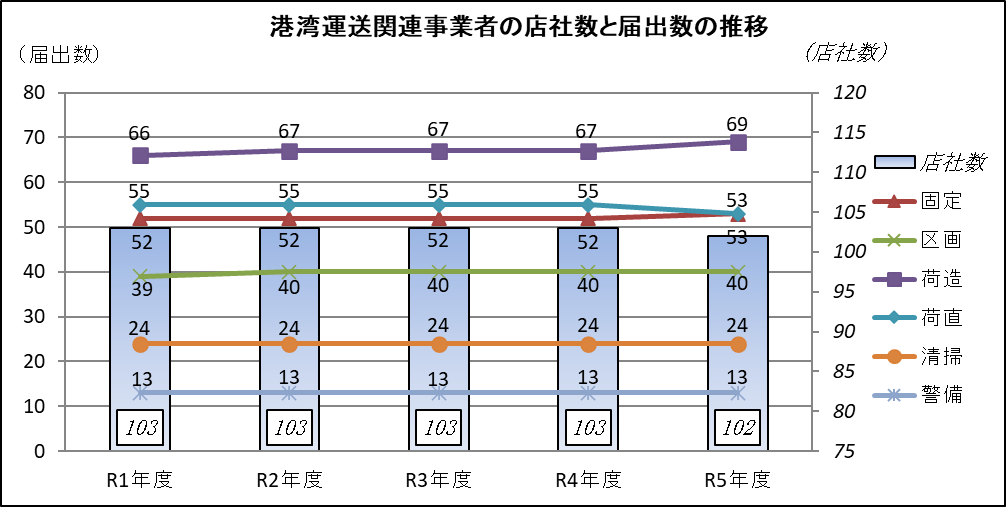  (2) 港湾運送実績   　※（　）内％は対前年度比を示す管内の港湾運送事業法の指定港である神戸港、尼崎西宮芦屋港、姫路港及び東播磨港の船舶積卸実績は、第８図から第１１図のとおりである。 神戸港における令和４年度の総取扱貨物量は、９０，８３９千トン（１０６．５％）であった。品目別では、コンテナ貨物７４，５３２千トン（１０５．０％）、石炭４，８７２千トン（１６１．８％）、自動車２，４７７千トン（９８．７％）、鉄鋼１，８１５千トン（９２．６％）となっている。第８図　神戸港船舶積卸実績の年度別の推移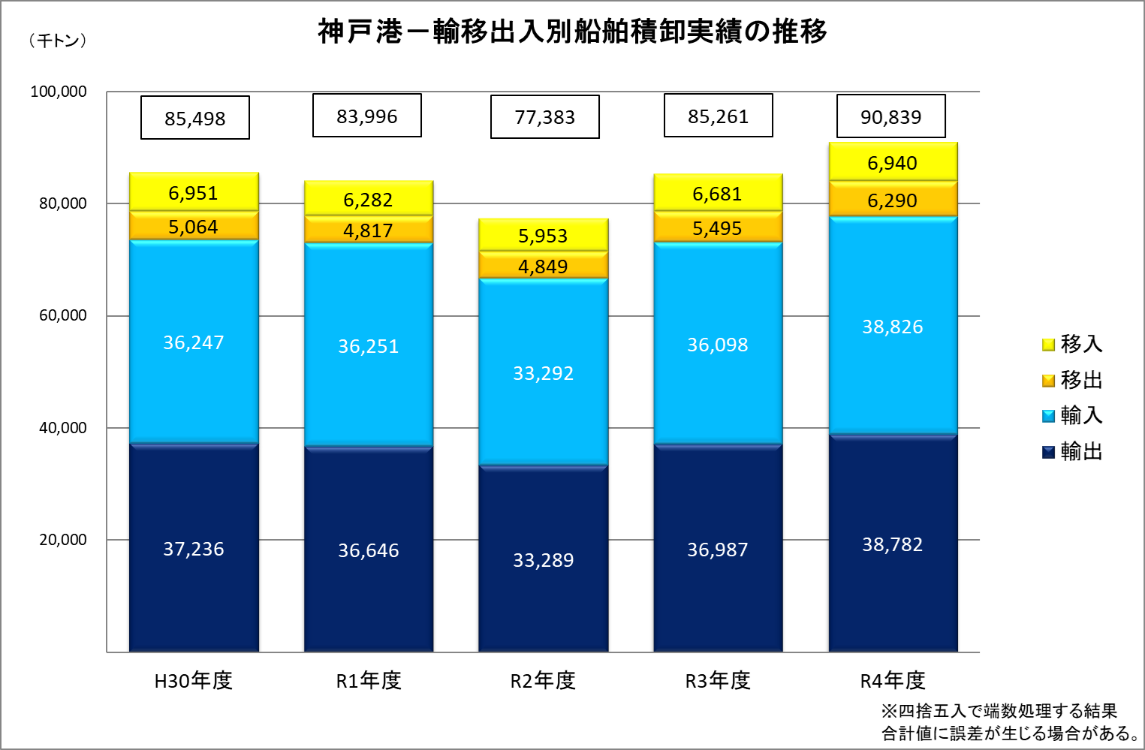 尼崎西宮芦屋港における令和４年度の総取扱貨物量は、３，０３１千トン（１０４．０％）であった。品目別では、自動車１，６１４千トン（１０９．５％）、鉄鋼８２５千トン（９３．３％）、金属くず１４５千トン（９５．０％）の３品目で全体の約９割を占めている。第９図　尼崎西宮芦屋港船舶積卸実績の年度別の推移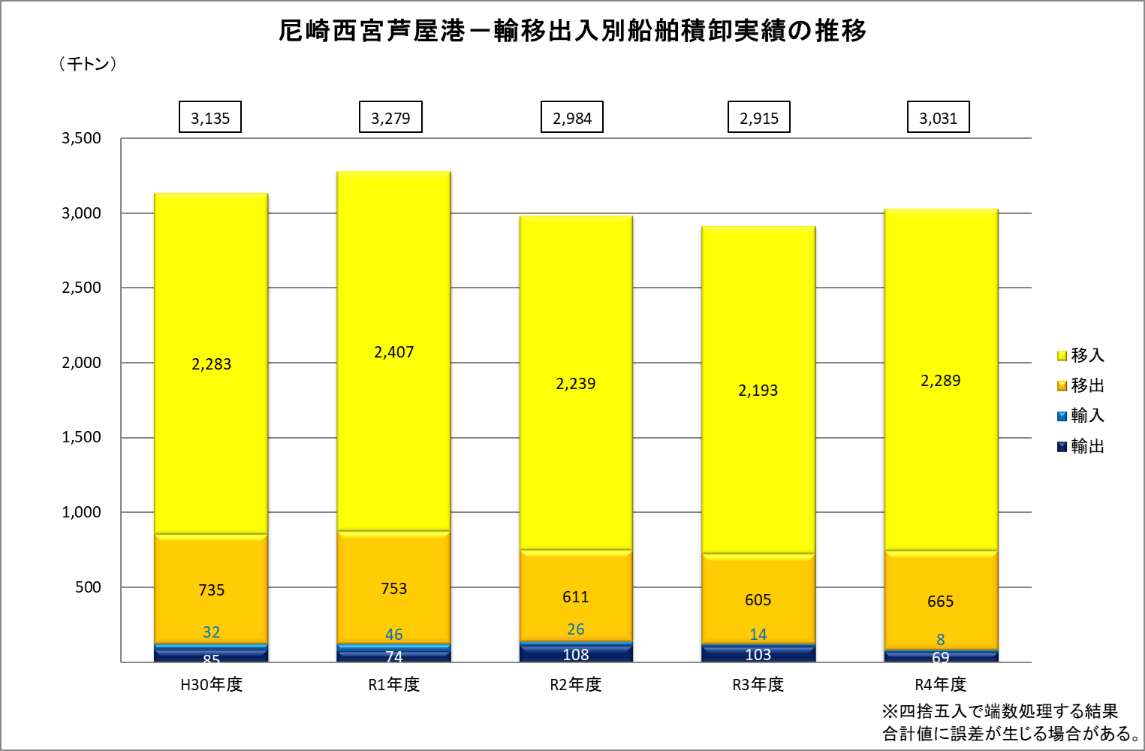 姫路港における令和４年度の総取扱貨物量は、９，４５３千トン（９０．９％）であった。品目別では、鉄鋼５，０８８千トン（８８．８％）、石炭１，６３７千トン（１１２．５％）、金属くず９２９千トン（８３．８％）の３品目で全体の約８割を占めている。第１０図　姫路港船舶積卸実績の年度別の推移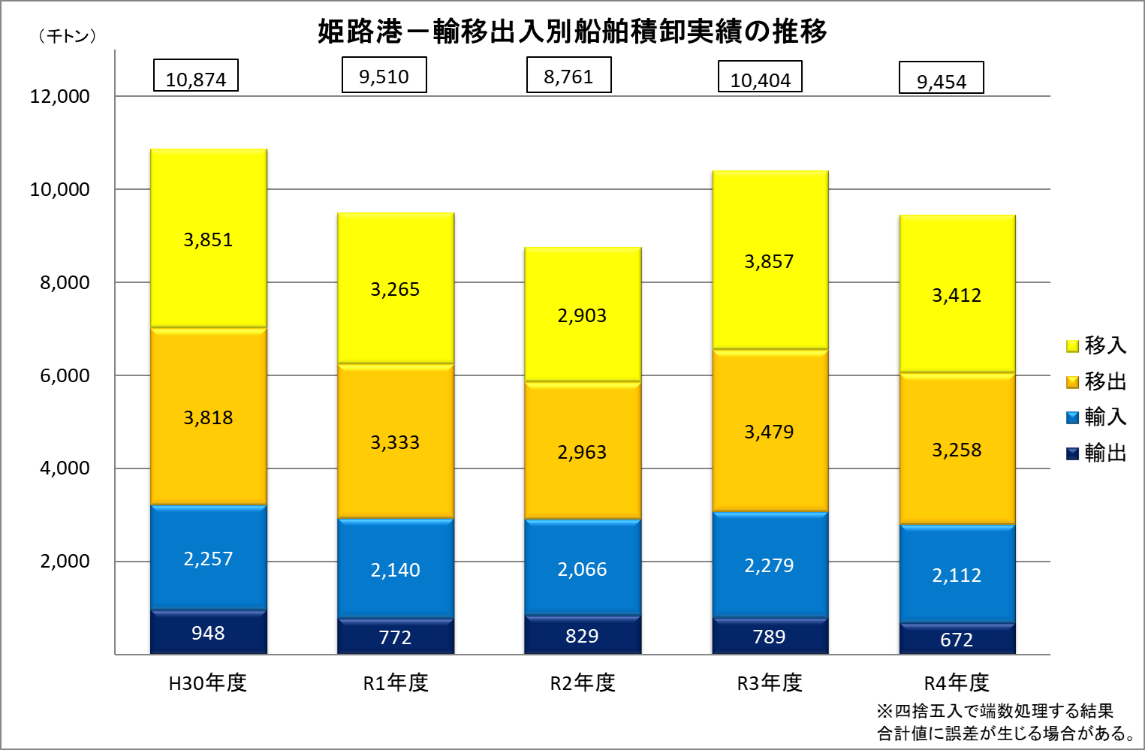 東播磨港における令和４年度の総取扱貨物量は、２８，６８６千トン（９４．５％）であった。品目別では、金属鉱１０，５６０千トン（９３．４％）、石炭６，４９２千トン（９３．７％）、鉄鋼５，４１３千トン（９６．８％）の３品目で全体の約８割を占めている。第１１図　東播磨港船舶積卸実績の年度別の推移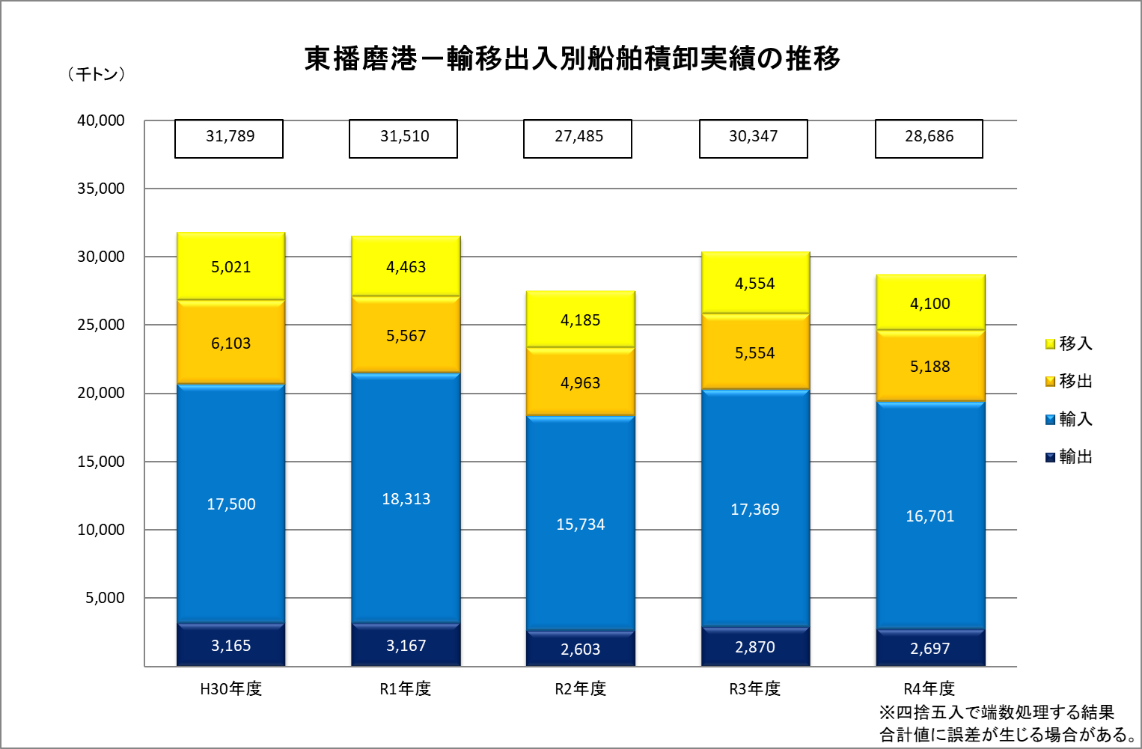 はしけ稼働実績は、第１２図のとおりである。神戸港における令和５年３月末現在の港運はしけ保有状況は、計１０９隻５８，３３９積トンであり、令和４年度の輸送実績は７０６千トン（９６．７％）であった。第１２図　管内のはしけ稼働実績の年度別の推移　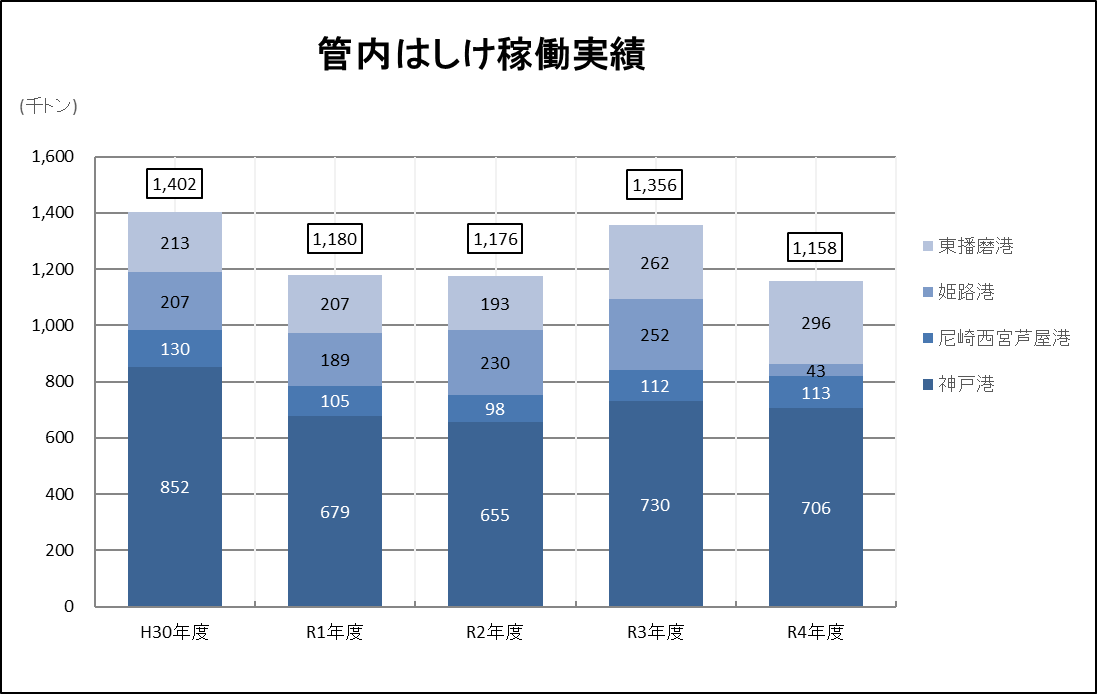 各港別の沿岸荷役の実績は、第１３図のとおりである。管内における令和４年度の沿岸荷役実績は１０１，６４１千トン（１１４．４３％）であった。第１３図　管内の沿岸荷役実績の年度別の推移　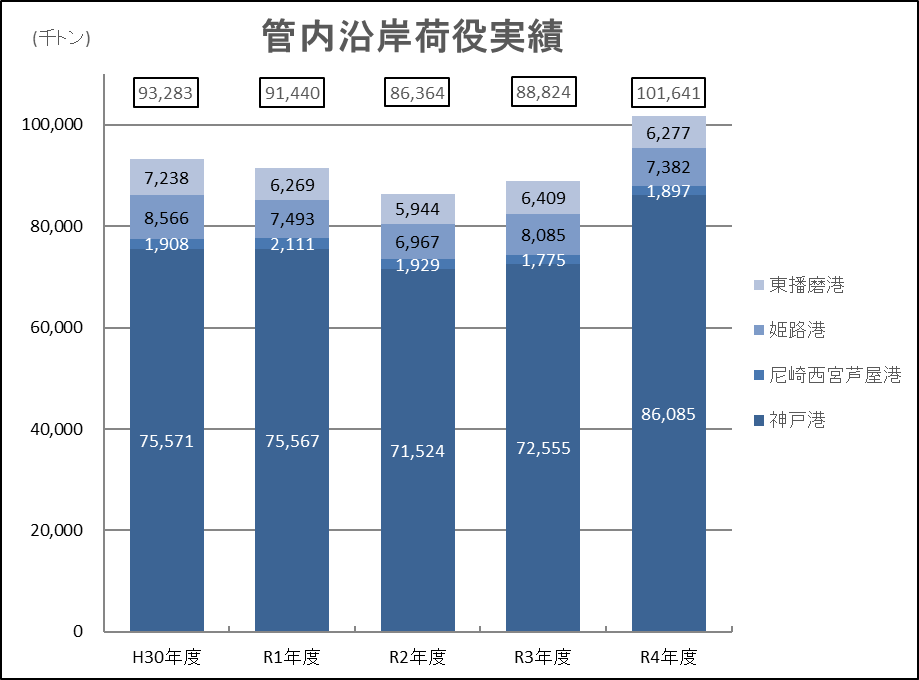  (3) 港湾労働者の現況    神戸港の常用港湾労働者数は、令和５年３月末における港湾労働法上の届出数で５，４８９人（対前年同月比１０１．０％）であった。第１４図　神戸港における港湾労働者数（常用）の推移（各年度末現在）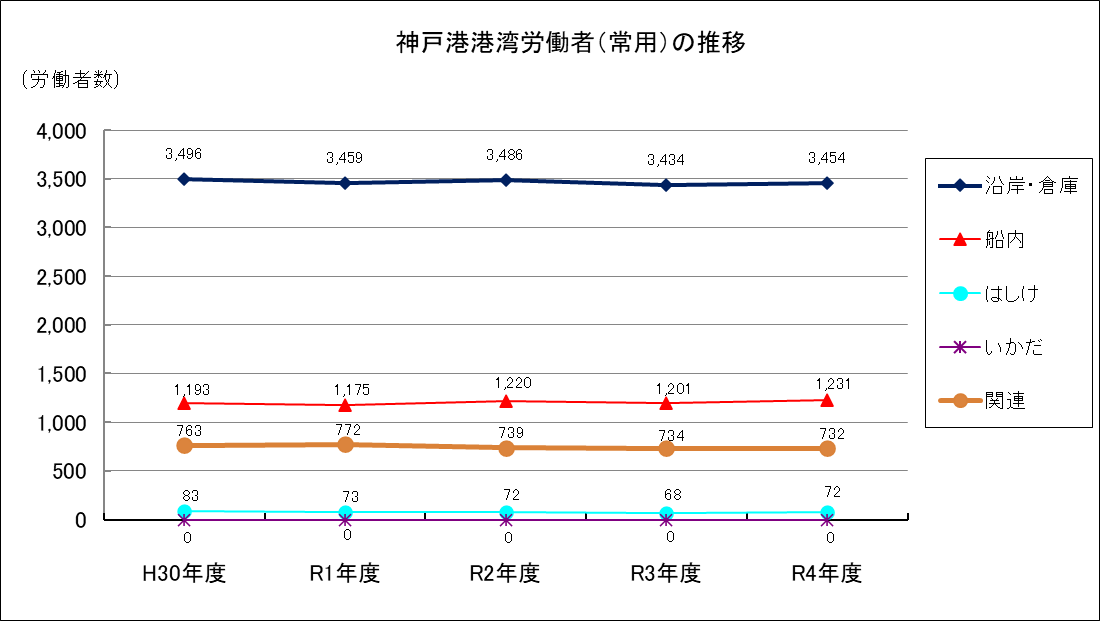 （資料）神戸公共職業安定所平成３０年度令和元年度令和２年度令和３年度令和４年度内航海運業
登録事業者数１７９
（９）１７０
（８）１６７
（８）１６7
（８）１70
（7）船腹量区分及び隻数船腹量区分及び隻数貨物船土・砂利・石材　　　専用船セメント専用船自動車専用船油送船特殊タンク船合　計船腹量区分及び隻数船腹量区分及び隻数貨物船土・砂利・石材　　　専用船セメント専用船自動車専用船油送船特殊タンク船合　計100G/T未満船腹量（G/T）1,4631500037501,988100G/T未満隻数(隻)572007066100～499G/T船腹量（G/T）60,97715,5570010,10986487,507100～499G/T隻数(隻)1703400272233500～699G/T船腹量（G/T）7,6010001,1001,2269,927500～699G/T隻数(隻)130002217700G/T～船腹量（G/T）106,5058,2189,957025,3936,949157,022700G/T～隻数(隻)425107358合　計船腹量（G/T）176,54623,9259,957036,9779,039256,444合　計隻数(隻)2824110437374